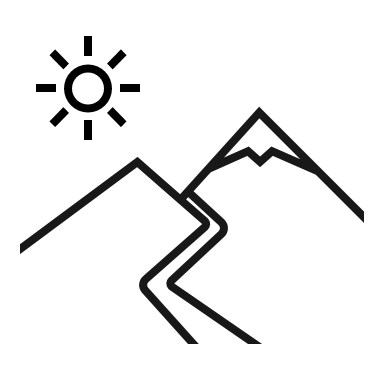 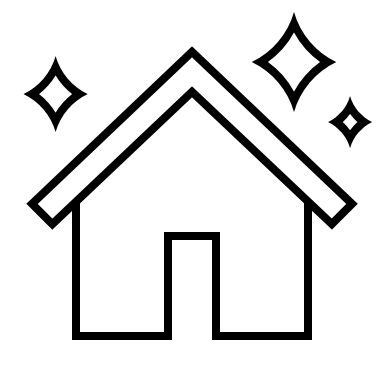 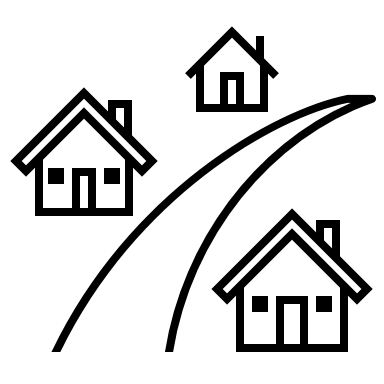 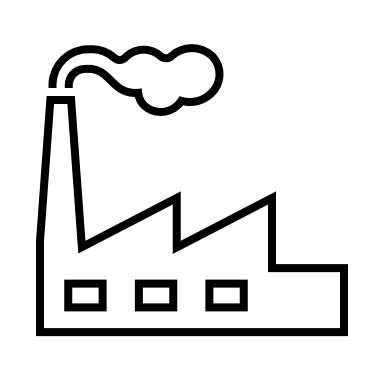 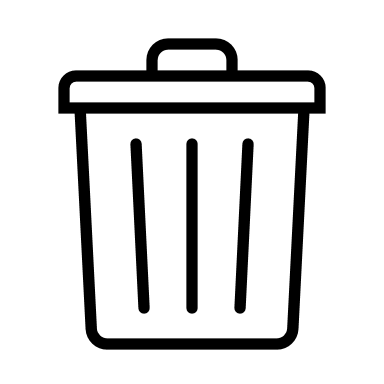 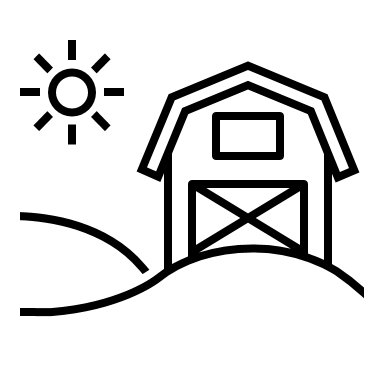 234567891011121314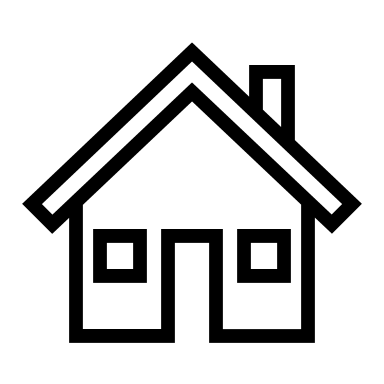 15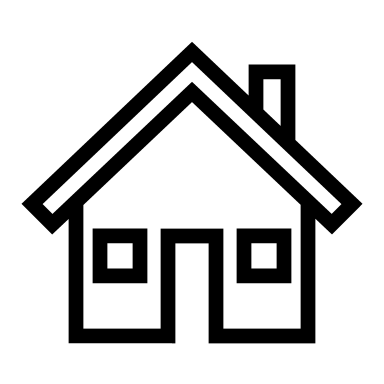 1617181920212223241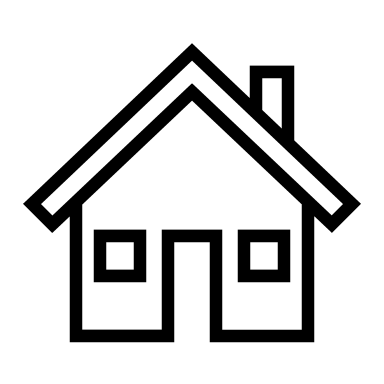 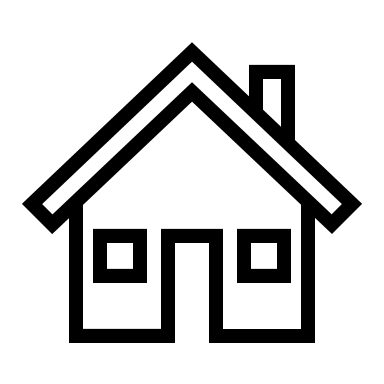 23456789101112